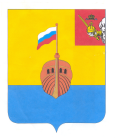 РЕВИЗИОННАЯ КОМИССИЯ ВЫТЕГОРСКОГО МУНИЦИПАЛЬНОГО РАЙОНА162900, Вологодская область, г. Вытегра, пр. Ленина, д.68тел. (81746)  2-22-03,  факс (81746) ______,       e-mail: revkom@vytegra-adm.ruЗАКЛЮЧЕНИЕна  проект решения Городского Совета Муниципального образования «Город Вытегра» 19.10.2021 г.                                                                                               г. ВытеграЗаключение Ревизионной комиссии Вытегорского муниципального района на  проект решения Городского Совета Муниципального образования «Город Вытегра» «О внесении изменений в решение Городского Совета муниципального образования «Город Вытегра» от 10.12.2020 № 191»  подготовлено в соответствии с требованиями Бюджетного кодекса Российской Федерации, Положения о Ревизионной комиссии Вытегорского муниципального района, на основании заключённого на 2021 год Соглашения между Городским Советом МО «Город Вытегра» и  Представительным Собранием Вытегорского муниципального района.        Проектом решения предлагается внести изменения в доходную и расходную части бюджета МО на 2021 год. В 2021 году  общий объем доходов бюджета МО увеличивается на 3501,1 тыс.рублей (+2,3 %), расходов на 3501,1 тыс.рублей (+2,1 %). Проектом решения предусмотрена корректировка плановых показателей расходов внутри разделов и подразделов.  Изменения в параметры бюджета МО приведены в Приложениях к Заключению. Общая характеристика вносимых изменений в решениеУвеличение планового объема налоговых и неналоговых доходов проектом решения не предусмотрено.Проектом решения предлагается внести изменения в объем безвозмездных поступлений (+3501,1 тыс.рублей), в том числе объем дотаций на сбалансированность бюджета увеличивается на 13506,4 тыс.рублей и составит 20799,9 тыс.рублей. Объем субсидий сокращается на 10005,3 тыс.рублей, в том числе субсидия на реализацию проектов муниципальных образований-победителей всероссийского конкурса лучших проектов создания комфортной городской среды. Общий плановый объем доходов муниципального образования «Город Вытегра» предлагается утвердить  в сумме 158302,5 тыс.рублей.Проектом решения общий объем расходов бюджета увеличивается на сумму увеличения доходов или на 3501,1 тыс.рублей (+2,1 %) и составит 168335,8 тыс.рублей.   Увеличение плановых ассигнований в разделе 01 «Общегосударственные вопросы» связано с индексацией заработной платы муниципальных служащих с 01.09.2021 года на 10 %.В подразделе 0103 «Функционирование законодательных (представительных) органов  государственной власти и представительных органов муниципальных образований» увеличение расходов на оплату труда предусмотрено в сумме 14,8 тыс.рублей; На 302,5 тыс.рублей (+3,3%) предусмотрено увеличение в подразделе 04 «Функционирование Правительства Российской Федерации, высших исполнительных органов государственной власти субъектов Российской Федерации местных администраций», из них на увеличение оплаты труда 183,1 тыс.рублей, на приобретение основных средств 100,0 тыс.рублей, на увеличение объема перечисляемых иных межбюджетных трансфертов в соответствии с принятыми Городским Советом решениями о передаче полномочий- в сфере градостроительной деятельности на 11,7 тыс.рублей,- в сфере физической культуры и спорта на 1,9 тыс.рублей, -в сфере гражданской обороны, защиты населения и территории поселения от чрезвычайных ситуаций природного и техногенного характера на 2,9 тыс.рублей,   - на осуществление полномочий по внутреннему контролю на 1,6 тыс.рублей,- в сфере культуры (администрирование) на 1,3 тыс.рублей.Увеличение плановых расходов в подразделе 0106  «Обеспечение деятельности финансовых, налоговых и таможенных органов и органов финансового (финансово-бюджетного) надзора» составит 15,8 тыс.рублей (+3,0 %), в том числе увеличиваются иные межбюджетные трансферты на осуществление полномочий по формированию и исполнению бюджета городского поселения, подготовке проектов правовых актов по установлению, изменению и отмене местных налогов и сборов городского поселения» на 8,5 тыс. рублей, иные межбюджетные трансферты на осуществление полномочий по внешнему финансовому контролю» на 7,3 тыс. рублей.Проектом решения предусмотрено увеличение на 1600,0 тыс.рублей (+5,7 %) ассигнований в разделе 04 «Национальная экономика». Дополнительное финансирование предлагается направить в Дорожный фонд – подраздел 0409 «Дорожное хозяйство (дорожные фонды)» для осуществления дорожной деятельности в отношении автомобильных дорог общего пользования местного значения (проведение экспертизы проектно-сметной документации и ремонт дорог).Дополнительное финансирование предлагается направить на расходы раздела 05 «Жилищно-коммунальное хозяйство» + 1400,0 тыс.рублей (+1,3 %). Дополнительное финансирование в сумме 200,0 тыс.рублей направляется на мероприятия в подраздел 0501 «Жилищное хозяйство» для осуществления ремонта муниципального жилого фонда.Ассигнования подраздела 0502 «Коммунальное хозяйство» увеличиваются на 300,0 тыс.рублей  (+1,2 %), в том числе на прочие мероприятия по коммунальному хозяйству (ремонт муниципального имущества).Ассигнования подраздела 0503 «Благоустройство» увеличиваются на 900,0 тыс.рублей (+1,1 %). Увеличение финансирования предусмотрено на реализацию мероприятий по организации уличного освещения на 400,0 тыс.рублей, на 5,7 тыс.рублей предусмотрены мероприятия по цифровизации городского хозяйства, на 494,3 тыс.рублей увеличиваются расходы на реализацию прочих мероприятий по благоустройству. Увеличение плановых ассигнований в разделе 08 «Культура» составит 168,0 тыс.рублей (+2,3 %), в том числе 150,0 тыс.рублей индексацию заработной платы работников учреждения культуры, 18,0  тыс.рублей на увеличение объема перечисляемых иных межбюджетных трансфертов по переданным полномочиям в сфере библиотечного обслуживания.Проектом решения вносятся изменения в формирование и расходование дорожного фонда муниципального образования в 2021 году (Приложение 4 к Заключению).Изменения в объем финансирования муниципальной программы «Комплексное развитие систем коммунальной инфраструктуры в сфере водоснабжения муниципального образования «Город Вытегра» Вытегорского муниципального района Вологодской области на 2021-2023 г.г.», в связи с изменениями в расходной части бюджета, проектом решения не предусматривается.Проектом решения вносятся соответствующие изменения в приложения к решению  Городского Совета МО «Город Вытегра» от 10.12.2020 г. № 191 «О бюджете муниципального образования «Город Вытегра» на 2021 год и плановый период 2022 и 2023 годов». Выводы и предложения. Представленный проект решения соответствует требованиям Бюджетного кодекса Российской Федерации, Положению о бюджетном процессе в муниципальном образовании «Город Вытегра».Проект решения Городского Совета Муниципального образования «Город Вытегра» «О внесении изменений в решение Городского Совета муниципального образования «Город Вытегра» от 10.12.2020 № 191» рекомендуется к рассмотрению.Председатель Ревизионной комиссии                                                                            Н.В.Зелинская                                                    Утверждено решением о бюджете от 10.12.2020 г. № 191 с изменениями Предлагаемые изменение проектом решенияИзменение% измененияДоходы всего (тыс.руб.)154801,4158302,5+3501,1+2,3 %Налоговые и неналоговые доходы41919,041919,000Безвозмездные поступления112882,4116383,5+3501,1+3,1 %Расходы всего (тыс.руб.)164834,7168335,8+3501,1+2,1 %Дефицит (-)  (профицит (+) ) бюджета-10033,3-10033,300